Your recent request for information is replicated below, together with our response.A breakdown of any and all Scottish fugitives currently on the run and the crimes they are wanted for, and how long they have been on the run?In response to your request, please find below at the end of this letter Outstanding Arrest Warrants by Offence type.As at 23 May 2023, Police Scotland had 7,697 outstanding arrest warrants. Please note that warrants data is held on a live database and as such, data is subject to change.In respect of the length a time these arrest warrants have been outstanding, in terms of the Act, I regret to inform you that I am unable to provide you with the information you have requested, as it would prove too costly to do so within the context of the fee regulations.  As you may be aware the current cost threshold is £600 and I estimate that it would cost well in excess of this amount to process your request. As such, and in terms of Section 16(4) of the Freedom of Information (Scotland) Act 2002 where Section 12(1) of the Act (Excessive Cost of Compliance) has been applied, this represents a refusal notice for the information sought.By way of explanation, the only way to provide an accurate response to your request would be to examination each of the 7,697 outstanding arrest warrants - an exercise which I estimate would far exceed the cost limit set out in the Fees Regulations.If you require any further assistance please contact us quoting the reference above.You can request a review of this response within the next 40 working days by email or by letter (Information Management - FOI, Police Scotland, Clyde Gateway, 2 French Street, Dalmarnock, G40 4EH).  Requests must include the reason for your dissatisfaction.If you remain dissatisfied following our review response, you can appeal to the Office of the Scottish Information Commissioner (OSIC) within 6 months - online, by email or by letter (OSIC, Kinburn Castle, Doubledykes Road, St Andrews, KY16 9DS).Following an OSIC appeal, you can appeal to the Court of Session on a point of law only. This response will be added to our Disclosure Log in seven days' time.Every effort has been taken to ensure our response is as accessible as possible. If you require this response to be provided in an alternative format, please let us know.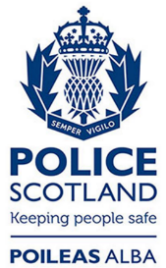 Freedom of Information ResponseOur reference:  FOI 23-1307Responded to:  13 June 2023OffenceTotalAbduction12Airweapons1Animals23Assault1146Assault Of Police76Bail Offences344Breach Of Peace834Brothel/Prostitution6Caught In Possession1Child Abandonment5Child Cruelty8Child Destruction1Coinage/Counterfeiting2Company Fraud1Computer Offences1Copyright Offences1Criminal Procedure888Culpable Homicide1Deception8Domestic Abuse60Drink-Offences6Drink- Offences By Licencee1Driving Whilst Disqualified56Drugs - Supply/Use435Enclosed Premises/Loitering25Fail To Comply With Conditions4False Documentation Or Statements11Firearms - Criminal Use2Firearms - Possession11Fireraising12Forgery11Forgery (Road Traffic Act)2Fraud112Gross Indecency66Human Trafficking3Immigration/Aliens Offences4Importing Animals2Indecent Exposure9Malicious And Reckless Conduct97Minor21Minor Road Traffic Offences1192Misc768Misc. Offences Relating To Pol/Court/Priso72Miscellaneous Drug Legislation14Murder13Obscene Publications7Offensive Weapon182Perverting The Course Of Justice48Poaching1Post Office/Telecommunications Offences34Protection Of Aircraft1Protection Of Food & Environment1Racial/Religious Hatred31Rape37Reset14Scotland - Minor Offences8Sex Offender Registration13Sexual Aggravator (Scotland)77Smuggling3Taking/Interfering With Conveyance35Theft667Theft By Housebreaking154Theft Of Public Utilities2Threats4Trade Disputes1Trespass1Unlawful Sexual Intercourse3Wasting Police Time5Grand Total7697